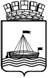 АДМИНИСТРАЦИЯ ГОРОДА ТЮМЕНИДЕПАРТАМЕНТ ПО СПОРТУ И МОЛОДЕЖНОЙ ПОЛИТИКЕ ПРИКАЗ На основании ходатайств и требований ЕВСК, в целях пропаганды физической культуры среди населения, в соответствии с ведомственной целевой программой «Развитие физической культуры и спорта в городе Тюмени на 2012-2014», утвержденной распоряжением Администрации города Тюмени от  17.10.2011г. № 468-рк.,  ПРИКАЗЫВАЮ:Присвоить 2 спортивный разряд по танцевальному спорту:Кукарскому Льву (Спортивно-танцевальный клуб «Вива-Данс»);Невежиной Дарье (Спортивно-танцевальный клуб «Вива-Данс»);Фокиной Елене (Спортивно-танцевальный клуб «Вива-Данс»);Пономареву Александру (Спортивно-танцевальный клуб «Вива-Данс»);Кулаковой Евгении (Спортивно-танцевальный клуб «Вива-Данс»).Присвоить 2 спортивный разряд по фитнес-аэробике:Вакулину Алексею (МАОУ ДОД ДЮЦ «Старт»);Мальцевой Александре (МАОУ ДОД ДЮЦ «Старт»);Филипповой Владе (МАОУ ДОД ДЮЦ «Старт»);Каранкевич Арине (МАОУ ДОД ДЮЦ «Старт»);Стебекову Даниилу (МАОУ ДОД ДЮЦ «Старт»);Кремлевой Маргарите (МАОУ ДОД ДЮЦ «Старт»);Гущина Ксения (МАОУ ДОД ДЮЦ «Старт»);Русовой Светлане (МАОУ ДОД ДЮЦ «Старт»);Тазбаевой Дане (МАОУ ДОД ДЮЦ «Старт»).Присвоить 2 спортивный разряд по спортивной аэробике:Пьянзевой Дарье (МАОУ ДОД ДЮЦ «Старт»);Чеботарь Анастасии (МАОУ ДОД ДЮЦ «Старт»);Валеевой Алине (МАОУ ДОД ДЮЦ «Старт»).Присвоить 3 спортивный разряд по фитнес-аэробике:Вакулиной Александре (МАОУ ДОД ДЮЦ «Старт»);Гугель Ярославу (МАОУ ДОД ДЮЦ «Старт»);Матвеевой Алине (МАОУ ДОД ДЮЦ «Старт»);Базикян Марине (МАОУ ДОД ДЮЦ «Старт»);Сурченко Марине (МАОУ ДОД ДЮЦ «Старт»);Бобковой Веронике (МАОУ ДОД ДЮЦ «Старт»);Крючковой Екатерине (МАОУ ДОД ДЮЦ «Старт»);Тулубаевой Юлии (МАОУ ДОД ДЮЦ «Старт»);Литовка Анне (МАОУ ДОД ДЮЦ «Старт»);Нагоевой Виктории (МАОУ ДОД ДЮЦ «Старт»);Столбовой Дарье (МАОУ ДОД ДЮЦ «Старт»);Дорониной Юлии (МАОУ ДОД ДЮЦ «Старт»);Уральской Екатерине (МАОУ ДОД ДЮЦ «Старт»);Аленгоз Данилу (МАОУ ДОД ДЮЦ «Старт»);Алиевой Элизе (МАОУ ДОД ДЮЦ «Старт»).Присвоить 3 спортивный разряд по спортивной аэробике:Игнатьевой Александре (МАОУ ДОД ДЮЦ «Старт»);Пятых Екатерине (МАОУ ДОД ДЮЦ «Старт»);Чеботарь Александре (МАОУ ДОД ДЮЦ «Старт»).Присвоить 3 юношеский разряд по фигурному катанию на коньках:Поповой Екатерине (МАОУ ДОД СДЮСШОР «Прибой»);Дороховой Ольге (МАОУ ДОД СДЮСШОР «Прибой»);Мордвиновой Евгении (МАОУ ДОД СДЮСШОР «Прибой»);Матвиенко Татьяне (МАОУ ДОД СДЮСШОР «Прибой»);Власовой Ярославе (МАОУ ДОД СДЮСШОР «Прибой»);Карнаухову Егору (МАОУ ДОД СДЮСШОР «Прибой»);Абрамовой Елизавете (МАОУ ДОД СДЮСШОР «Прибой»);Бронниковой Анастасии (МАОУ ДОД СДЮСШОР «Прибой»);Захаровой Ксении (МАОУ ДОД СДЮСШОР «Прибой»);Кораблеву Дмитрию (МАОУ ДОД СДЮСШОР «Прибой»);Горбуновой Галине (МАОУ ДОД СДЮСШОР «Прибой»);Сальниковой Яне (МАОУ ДОД СДЮСШОР «Прибой»);Стружак Ульяне (МАОУ ДОД СДЮСШОР «Прибой»);Мухиной Полине (МАОУ ДОД СДЮСШОР «Прибой»).Директор департамента						         Е.В.Хромин19.03.2013  №94О присвоении спортивного разряда